Quadri12341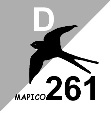 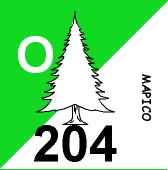 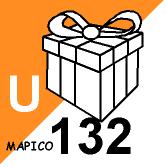 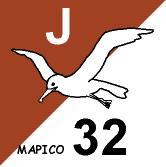 2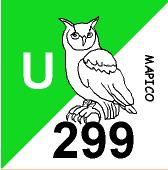 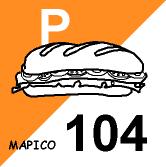 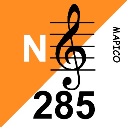 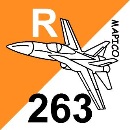 3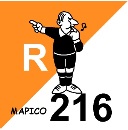 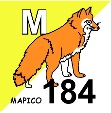 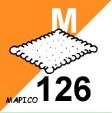 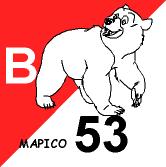 4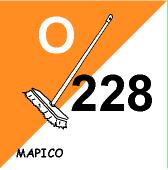 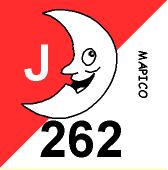 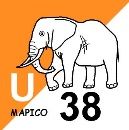 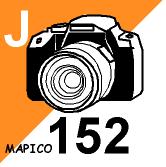 5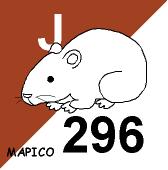 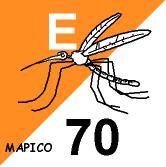 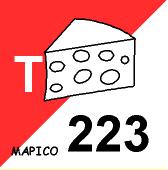 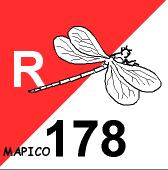 6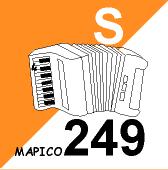 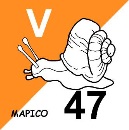 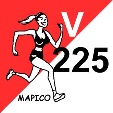 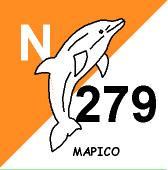 7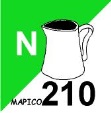 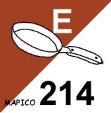 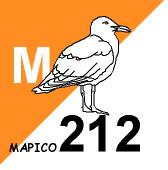 8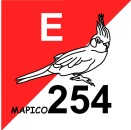 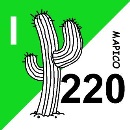 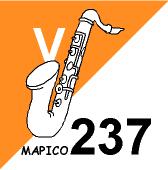 9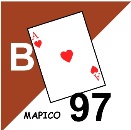 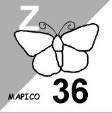 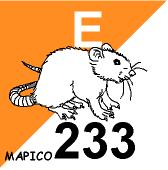 10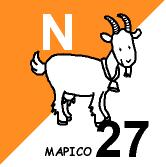 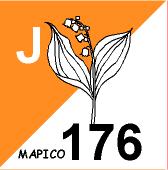 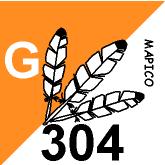 11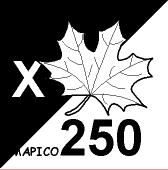 12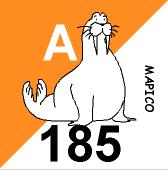 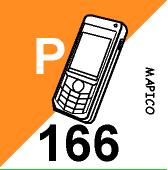 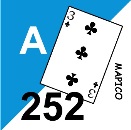 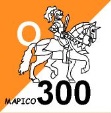 13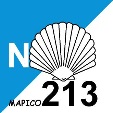 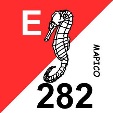 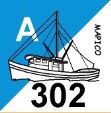 14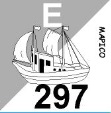 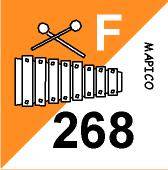 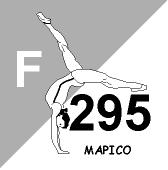 15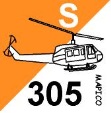 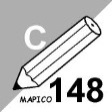 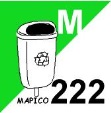 Quadri123416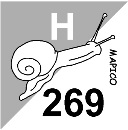 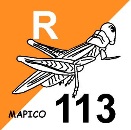 17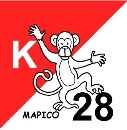 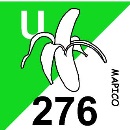 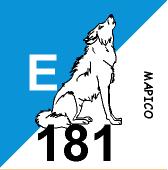 18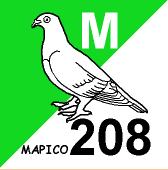 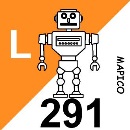 19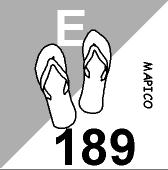 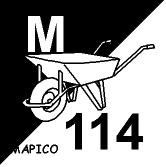 202122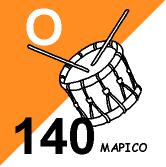 23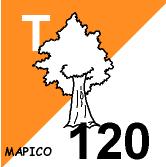 24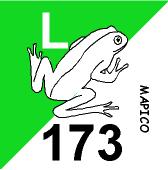 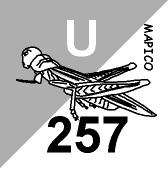 25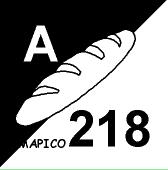 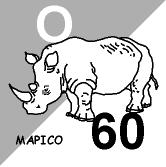 26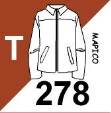 2728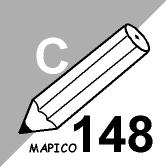 2930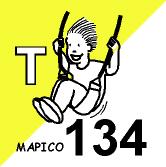 